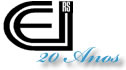 COMUNICADO ÀS INSTITUIÇÕES DA SOCIEDADE CIVIL ORGANIZADAA Comissão Eleitoral do FOPI constituída na plenária ordinária do dia 13 junho de 2019, realizou a análise documental das Instituições da Sociedade Civil no dia 10 de julho de 2019 e promulga o seguinte resultado:I - Habilitadas: Federação das Associações de Municípios do RS – FAMURS  Associação Sulina de Crédito e Assistência Rural –  ASCAR Conselho Regional de Serviço Social – CRESS Conselho Regional de Fonoaudiologia – CREFONO Conselho Regional de Fisioterapia e Terapia Ocupacional – CREFITOAssociação Brasileira de Enfermagem – ABENFederação dos Trabalhadores Aposentados e Pensionistas do RS – FETAPERGSSociedade Brasileira de Geriatria e Gerontologia – SBGGInstituto Federal de Educação, Ciência e Tecnologia Sul–riograndense – IFSUL/PELOTASServiço Social do Comércio – SESC/RS.II - Inabilitados por não preencherem os requisitos da documentação exigida:Cruz Vermelha Brasileira - filial do Estado do RSPastoral da Pessoa Idosa do Estado do RSSindicato Nacional dos Aposentados Pensionistas e Idosos da Força Sindical – SINDNAPIFederação Estadual dos Clubes de Terceira Idade do RS – FECTIRGS.EM TEMPO: Às Instituições inabilitadas por não preencherem os requisitos da documentação exigida, será concedido o prazo de até 25 de julho de 2019 para complementação documental nos termos do artigo 1º do Anexo da Resolução CEI nº 06/2019, publicada do DOE no dia 30 de abril de 2019.Para informações sobre a documentação faltante entrar em contato por e-mail: cei-rs@hotmail.com no prazo supra estabelecido.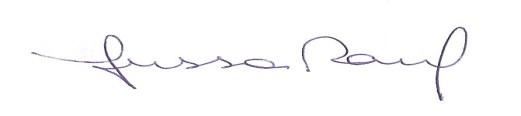          	 JUSSARA RAUTH                   Presidente                                                   